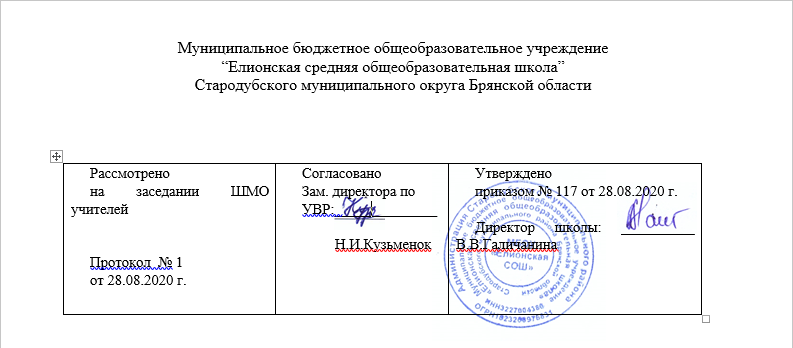 Рабочая программа учебного предмета«Технология»для 7 класса                                                                                                                                                                                                                        Составил и реализует:              учитель технологии   Е.Б..Галичанинс.Елионка    2020 г.ПЛАНИРУЕМЫЕ РЕЗУЛЬТАТЫ ИЗУЧЕНИЯ УЧЕБНОГО ПРЕДМЕТАЛичностные результаты:У обучающегося будут сформированы:внутренняя позиция школьника на уровне положительного отношения к урокам технологии;понимание роли технологических действий в жизни человека;интерес к различным видам учебной деятельности, включая элементы предметно-исследовательской деятельности;ориентация на понимание предложений и оценок учителей и одноклассников;понимание причин успеха в учебе;понимание нравственного содержания поступков окружающих людей.Обучающийся получит возможность для формирования:интереса к познанию технологических фактов, количественных отношений, технологических зависимостей в окружающем мире;ориентации на оценку результатов познавательной деятельности;общих представлений о рациональной организации мыслительной деятельности;самооценки на основе заданных критериев успешности учебной деятельности;первоначальной ориентации в поведении на принятые моральные нормы;понимания чувств одноклассников, учителей;представления о значении математики для познания окружающего мира.Метапредметные результаты:Регулятивные УУД:Обучающийся получит возможность научиться:понимать смысл инструкции учителя и заданий, предложенных в учебнике;воспринимать мнение и предложения (о способе решения задачи) сверстников;выполнять учебные действия в устной, письменной речи и во внутреннем плане;Обучающийся научится:на основе вариантов решения практических задач под руководством учителя делать выводы о свойствах изучаемых объектов;выполнять действия в опоре на заданный ориентир;в сотрудничестве с учителем, классом находить несколько вариантов решения учебной задачи;самостоятельно оценивать правильность выполнения действия и вносить необходимые коррективы в действия с наглядно-образным материалом.Познавательные УУД:Обучающийся получит возможность научиться:под руководством учителя осуществлять поиск необходимой и дополнительной информации;работать с дополнительными текстами и заданиями;строить рассуждения о технических явлениях;Обучающийся научится:моделировать задачи на основе анализа жизненных сюжетов;устанавливать аналогии; формулировать выводы на основе аналогии, сравнения, обобщения;пользоваться эвристическими приемами для нахождения решения математических задач.Коммуникативные УУД:Обучающийся получит возможность научиться:строить понятные для партнера высказывания и аргументировать свою позицию;проявлять инициативу в учебно-познавательной деятельности;контролировать свои действия в коллективной работе; осуществлять взаимный контроль.Обучающийся научится:использовать средства устного общения для решения коммуникативных задач.корректно формулировать свою точку зрения;Предметные результаты:получение первоначальных представлений о созидательном и нравственном значении труда в жизни человека и общества, о мире профессий и важности правильного выбора профессии.формирование первоначальных представлений о материальной культуре как продукте предметно-преобразующей деятельности человека.приобретение навыков самообслуживания, овладение технологическими приёмами ручной обработки материалов, усвоение правил техники безопасности.использование приобретённых знаний и умений для творческого решения несложных конструкторских, художественно- конструкторских (дизайнерских), технологических и организационных задач.приобретение первоначальных знаний о правилах создания предметной и информационной среды и умения применять их для выполнения учебно-познавательных и проектных художественно- конструкторских задач.Раздел «Технологии обработки конструкционных материалов»Ученик научится:находить в учебной литературе сведения, необходимые для конструирования объекта и осуществления выбранной технологии его изготовления;читать технические рисунки, эскизы, чертежи, схемы;выполнять в масштабе чертежи и правильно оформлять технические рисунки и эскизы разрабатываемых объектов;осуществлять технологические процессы создания или ремонта материальных объектов.Ученик получит возможность научиться:грамотно пользоваться графической документацией и технико-технологической информацией, применяемыми при проектировании, изготовлении и эксплуатации различных технических объектов;осуществлять технологические процессы создания или ремонта материальных объектов, имеющих инновационные элементы.Раздел «Создание изделий из текстильных материалов»Ученик научится:изготавливать с помощью ручных инструментов и швейной машины простые по конструкции модели швейных изделий, пользуясь технологической документацией; выполнять влажно-тепловую обработку швейных изделий.Ученик получит возможность научиться: выполнять несложные приёмы моделирования швейных изделий;определять и исправлять дефекты швейных изделий;выполнять художественную отделку швейных изделий;изготавливать изделия декоративно-прикладного искусства, региональных народных промыслов.Раздел «Кулинария»Ученик научится:самостоятельно готовить для своей семьи простые кулинарные блюда из молока и муки, отвечающие требованиям рационального питания, соблюдая правильную технологическую последовательность приготовления, санитарно-гигиенические требования и правила безопасной работы.Ученик получит возможность научиться:экономить электрическую энергию при обработке пищевых продуктов; оформлять приготовленные блюда, сервировать стол; соблюдать правила этикета за столом;определять виды экологического загрязнения пищевых продуктов; оценивать влияние техногенной сферы на окружающую среду и здоровье человека;выполнять мероприятия по предотвращению негативного влияния техногенной сферы на окружающую среду и здоровье человека.Содержание учебного предметаРастениеводство – 15 часов.Основы аграрной технологии (осенние работы) – 8 часовОсновные теоретические сведения. Классификация плодовых растений и их строение.Закладка плодового сада. Обрезка плодовых деревьев и кустарников. Хранение плодов и овощей. Хранение корнеплодов.Практические работы. Изучение на образцах плодоносных образований семечковых и косточковых культур. Посадка плодовых деревьев. Обрезка кустарников. Съем урожая яблок. Закладка яблок на хранение. Сбор урожая корнеплодов и закладка их на хранение.Варианты объектов труда. Образцы плодоносных образований семечковых и косточковых культур. Плодовые деревья. Кустарники. Урожай яблок и корнеплодов.Основы аграрной технологии (весенние работы) – 7 часовОсновные теоретические сведения. Уход за садом в весенний период. Индивидуальный уход за плодовыми деревьями. Размножение  плодовых и ягодных растений. Размножение ягодных кустарников черенками. Прививки  плодовых культур. Правила выполнения прививок плодовых культур. Плодовый питомник. Организация и уход.Экскурсия в плодовый сад. Ягодные культуры: посадка и уход. Индивидуальный уход за посадками ягодных культур.Практические работы. Уход за плодовыми деревьями. Выполнение прививок плодовых культур. Подготовка рассадника. Экскурсия в плодовый питомник.  Весенняя обрезка саженцев ягодных культур.Варианты объектов труда. Плодовые деревья. Рассадник. Черенки. Саженцы ягодных культур.Создание изделий из текстильных материалов-20 часовТеоретические сведения. Ткани из волокон животного происхождения и их свойства. Конструирование поясной одежды. Моделирование поясной одежды. Получение выкройки швейного изделия из готовых выкроек, из журнала мод или из Интернета. Раскрой поясной одежды и дублирование деталей пояса. Технология ручных работ. Технология машинных работ. Технология обработки среднего шва юбки с застежкой-молнией и разрезом. Технология обработки складок. Подготовка и проведение примерки поясного изделия. Технология обработки юбки после примерки. Отделка швейных изделий вышивкой. Вышивание лентами.Практические работы. Конструирование и моделирование поясной одежды. Технология ручных работ. Технология обработки среднего шва юбки застёжкой-молнией. Отделка швейных изделий вышивкой. Вышивание лентами.Варианты объектов труда. Швейная машина. Швейные принадлежности.Кулинария – 7 часовБлюда из молока и молочных продуктов. Мучные изделия. Сладкие блюда. Сервировка сладкого стола.Практические работы. Определение доброкачественности продуктов по внешнему виду. Составление технологических карт по приготовлению блюд из молока, мукиВарианты объектов труда. Кухонная посуда, продукты для блюд.Интерьер жилого дома –6 часовТеоретические сведения.Освещение жилого помещения. Предметы искусства и коллекции в интерьере. Гигиена жилища. Бытовые приборы для уборки и сосдания микроклимата в помещении. Практические работы.Выполнение презентаций. Генеральная уборка кабинете технологии.Изготовление декоративной рамки для фотографий.Варианты объектов труда. Компьютер. Кабинет технологии. Материал для рамки.Создание изделий из древесины и металлов-22 часаТеоретические сведения.  Проектирование изделий из древесины с учетом её свойств. Заточка и настройка дереворежущих инструментов. Виды и приемы выполнения декоративной резьбы на изделиях из древесины. Соединения деталей в изделиях из древесины. Виды сталей и их термическая обработка для изготовления металлических изделий. Устройство и принцип работы токарно-винторезного станка для вытачивания металлических деталей. Нарезание резьбы на металлических деталях.Практические работы. Настройка дереворежущих инструментов. Соединение деталей из древесины. Вытачивание металлических деталей на ТВС. Нарезание резьбы.Варианты объектов труда. Трехгранно-выемчатая резьба. Шиповое соединение древесины. Станок ТВ-4. Инструмент для нарезания резьбы.ТЕМАТИЧЕСКОЕ ПЛАНИРОВАНИЕ № п/п№ раздела и темыТема урокаТема урокаКол-во часДата( план)Дата(факт)Дата(факт)Примечание Причина корректировкиПримечание Причина корректировкиРаздел 1. Основы аграрной технологии (осенние работы ) – 8 часовРаздел 1. Основы аграрной технологии (осенние работы ) – 8 часовРаздел 1. Основы аграрной технологии (осенние работы ) – 8 часовРаздел 1. Основы аграрной технологии (осенние работы ) – 8 часовРаздел 1. Основы аграрной технологии (осенние работы ) – 8 часовРаздел 1. Основы аграрной технологии (осенние работы ) – 8 часовРаздел 1. Основы аграрной технологии (осенние работы ) – 8 часовРаздел 1. Основы аграрной технологии (осенние работы ) – 8 часовРаздел 1. Основы аграрной технологии (осенние работы ) – 8 часовРаздел 1. Основы аграрной технологии (осенние работы ) – 8 часов1.1.1Первичный инструктаж по ТБ в кабинете обслуживающего труда.Первичный инструктаж по ТБ в кабинете обслуживающего труда.12.1.2ТБ при работе на учебно-опытном участке. Классификация плодовых растений и их строение.ТБ при работе на учебно-опытном участке. Классификация плодовых растений и их строение.13-41.3-4Закладка плодового садаЗакладка плодового сада25-61.5-6Обрезка плодовых деревьев и кустарниковОбрезка плодовых деревьев и кустарников27-81.7-8Уборка и хранение плодов и овощей.Уборка и хранение плодов и овощей.2Раздел 2. Создание изделий из текстильных материалов– 20 часов.Раздел 2. Создание изделий из текстильных материалов– 20 часов.Раздел 2. Создание изделий из текстильных материалов– 20 часов.Раздел 2. Создание изделий из текстильных материалов– 20 часов.Раздел 2. Создание изделий из текстильных материалов– 20 часов.Раздел 2. Создание изделий из текстильных материалов– 20 часов.Раздел 2. Создание изделий из текстильных материалов– 20 часов.Раздел 2. Создание изделий из текстильных материалов– 20 часов.Раздел 2. Создание изделий из текстильных материалов– 20 часов.Раздел 2. Создание изделий из текстильных материалов– 20 часов.92.12.1ТБ при работе с тканью. Ткани из волокон животного происхождения и их свойства.1102.22.2Пр/р Определение сырьевого состава тканей и изучение их свойств1112.32.3Конструирование и моделирование поясной одежды.1122.42.4Пр/р Снятие мерок и  и построение чертежа1132.52.5Получение выкройки швейных изделий. Раскрой поясной одежды.1142.62.6Пр/р Выкраивание деталей проектного изделия1152.72.7Технология ручных работ.1162.82.8Пр/ р Изготовление образцов ручных швов1172.92.9Технология машинных работ.1182.102.10Пр/р Изготовление образцов машинных работ119-202.11-122.11-12Технология обработки среднего шва юбки с застёжкой-молнией и разрезом.221-222.13-142.13-14Технология обработки складок.2232.152.15Подготовка и проведение примерки поясного изделия. 1242.162.16Технология обработки юбки после примерки.1252.172.17Отделка швейных изделий вышивкой. 1262.182.18Вышивание лентами.127-282.19-202.19-20Защита творческого проекта.2Раздел 3.  Кулинария –  6 часов.Раздел 3.  Кулинария –  6 часов.Раздел 3.  Кулинария –  6 часов.Раздел 3.  Кулинария –  6 часов.Раздел 3.  Кулинария –  6 часов.Раздел 3.  Кулинария –  6 часов.Раздел 3.  Кулинария –  6 часов.Раздел 3.  Кулинария –  6 часов.Раздел 3.  Кулинария –  6 часов.Раздел 3.  Кулинария –  6 часов.29-303.1-23.1-2ТБ при кулинарных работах. Блюда из молока и молочных продуктов.231-323.3-43.3-4Мучные изделия.2333.53.5Сладкие блюда.1343.63.6Сервировка сладкого стола.Защита творческого проекта «Приготовление сладкого стола»1Раздел 4.  Интерьер жилого дома - 6 часовРаздел 4.  Интерьер жилого дома - 6 часовРаздел 4.  Интерьер жилого дома - 6 часовРаздел 4.  Интерьер жилого дома - 6 часовРаздел 4.  Интерьер жилого дома - 6 часовРаздел 4.  Интерьер жилого дома - 6 часовРаздел 4.  Интерьер жилого дома - 6 часовРаздел 4.  Интерьер жилого дома - 6 часовРаздел 4.  Интерьер жилого дома - 6 часовРаздел 4.  Интерьер жилого дома - 6 часов364.14.1Освещение жилого помещения.1374.24.2Предметы искусства и коллекции в интерьере.1384.34.3Гигиена жилища.1394.44.4Бытовые приборы для уборки и создания микроклимата в помещении.140-414.5-64.5-6Творческий  проект «Рамка для фотографий»2Раздел 5. Создание изделий из древесины и металлов - 22 часаРаздел 5. Создание изделий из древесины и металлов - 22 часаРаздел 5. Создание изделий из древесины и металлов - 22 часаРаздел 5. Создание изделий из древесины и металлов - 22 часаРаздел 5. Создание изделий из древесины и металлов - 22 часаРаздел 5. Создание изделий из древесины и металлов - 22 часаРаздел 5. Создание изделий из древесины и металлов - 22 часаРаздел 5. Создание изделий из древесины и металлов - 22 часаРаздел 5. Создание изделий из древесины и металлов - 22 часаРаздел 5. Создание изделий из древесины и металлов - 22 часа42-435.1-25.1-2ТБ при ручной обработке древесины. Проектирование изделий  из древесины с учетом её свойств.244-455.3-45.3-4Заточка и настройка дереворежущих инструментов246-475.5-65.5-6Виды и приемы выполнения декоративной резьбы на изделиях из древесины.248-495.7-85.7-8Соединения деталей в изделиях из древесины.250-515.9-105.9-10Виды сталей и их термическая обработка для изготовления металлических изделий.252-535.11-125.11-12Устройство и принцип работы токарно-винторезного станка для вытачивания металлических деталей.254-555.13-145.13-14Вытачивание металлических деталей на токарно-винторезном станке.256-575.15-165.15-16Нарезание резьбы на металлических деталях.258-595.17-185.17-18Создание декоративно-прикладных изделий из металла.260-61-62-635.19-20-21-225.19-20-21-22Творческий проект4Раздел 6. Растениеводство. Основы аграрной технологии (весенний период) -8 часовРаздел 6. Растениеводство. Основы аграрной технологии (весенний период) -8 часовРаздел 6. Растениеводство. Основы аграрной технологии (весенний период) -8 часовРаздел 6. Растениеводство. Основы аграрной технологии (весенний период) -8 часовРаздел 6. Растениеводство. Основы аграрной технологии (весенний период) -8 часовРаздел 6. Растениеводство. Основы аграрной технологии (весенний период) -8 часовРаздел 6. Растениеводство. Основы аграрной технологии (весенний период) -8 часовРаздел 6. Растениеводство. Основы аграрной технологии (весенний период) -8 часовРаздел 6. Растениеводство. Основы аграрной технологии (весенний период) -8 часовРаздел 6. Растениеводство. Основы аграрной технологии (весенний период) -8 часов646.16.1Уход за садом в весенний период. Индивидуальный уход за плодовыми деревьями.265-666.2-36.2-3Размножение  плодовых и ягодных растений. Размножение ягодных кустарников черенками.267-686.4-56.4-5Прививки  плодовых культур. Правила выполнения прививок плодовых культур. Плодовый питомник. Организация и уход.269-706.6-76.6-7Экскурсия в плодовый сад. Ягодные культуры: посадка и уход. Индивидуальный уход за посадками ягодных культур.2